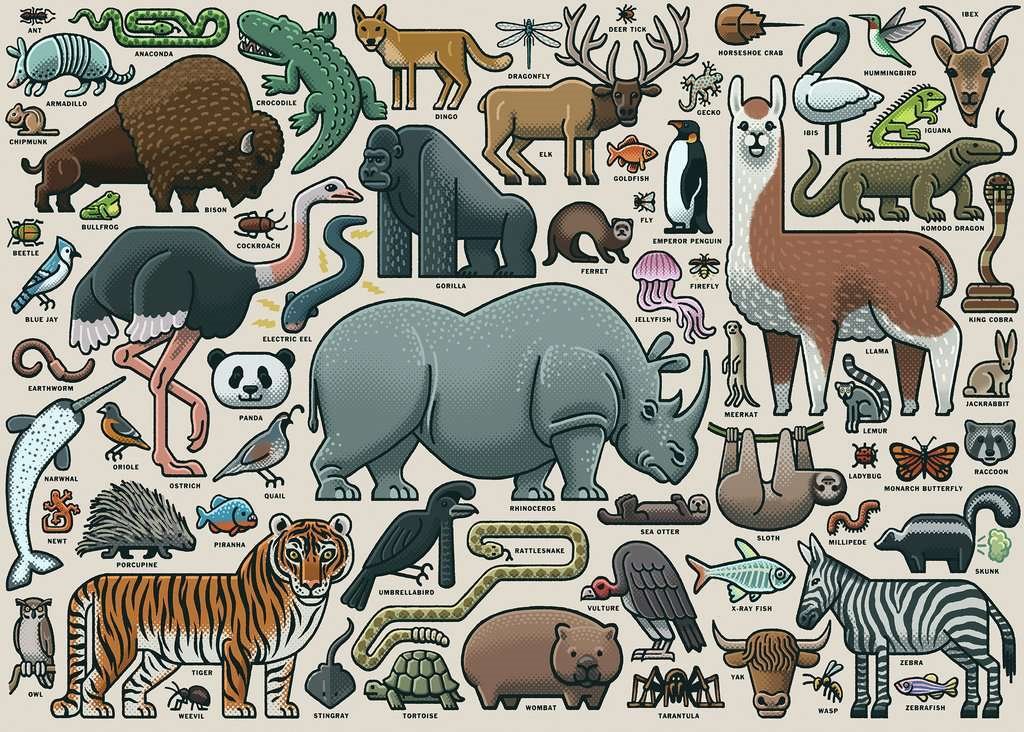 KDY: 3. 3. 2023KDE: VESTIBUL ŠKOLYKDY: VELKÁ PŘESTÁVKA (10:35 hod)CO: OBLÉKNOUT SI MASKU/ OBLEČENÍ JAKO DIVOKÉ ZVÍŘE.. JSME MLUVČÍMI TĚCH, KTEŘÍ NEMLUVÍ…KŘEMÍCÍ BUDOU RÁDI, ZA VAŠI ÚČAST!!!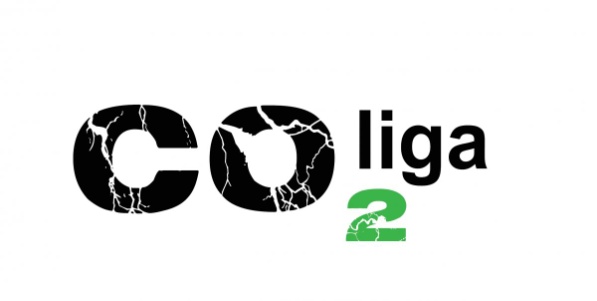 